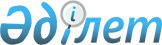 Об утверждении перечня финансовых инструментов, составляющих активы фондов недвижимости
					
			Утративший силу
			
			
		
					Постановление Правления Агентства Республики Казахстан по регулированию и надзору финансового рынка и финансовых организаций от 22 августа 2008 года N 129. Зарегистрировано в Министерстве юстиции Республики Казахстан 29 сентября 2008 года N 5316. Утратило силу постановлением Правления Национального Банка Республики Казахстан от 18 января 2016 года № 5      Сноска. Утратило силу постановлением Правления Национального Банка РК от 18.01.2016 № 5.      В целях уточнения перечня финансовых инструментов, составляющих активы фондов недвижимости, Правление Агентства Республики Казахстан по регулированию и надзору финансового рынка и финансовых организаций (далее - Агентство) ПОСТАНОВЛЯЕТ : 



      1. Утвердить прилагаемый перечень финансовых инструментов, составляющих активы фондов недвижимости. 



      2. Признать утратившим силу постановление Правления Агентства Республики Казахстан по регулированию и надзору финансового рынка и финансовых организаций от 23 сентября 2006 года № 213 "Об утверждении перечня финансовых инструментов, составляющих активы фондов недвижимости" (зарегистрированное в Реестре государственной регистрации нормативных правовых актов под № 4427). 



      3. Настоящее постановление вводится c 1 октября 2008 года. 



      4. Департаменту стратегии и анализа (Абдрахманов Н.А.): 

      1) совместно с Юридическим департаментом (Сарсенова Н.В.) принять меры к государственной регистрации настоящего постановления в Министерстве юстиции Республики Казахстан; 

      2) в десятидневный срок со дня государственной регистрации настоящего постановления в Министерстве юстиции Республики Казахстан довести его до сведения заинтересованных подразделений Агентства, Объединения юридических лиц "Ассоциация финансистов Казахстана". 



      5. Службе Председателя Агентства (Кенже А.А.) принять меры по опубликованию настоящего постановления в средствах массовой информации Республики Казахстан. 



      6. Контроль за исполнением настоящего постановления возложить на заместителя Председателя Агентства Алдамберген А.У.        Председатель                                 Е. Бахмутова Утвержден постановлением     

Правления Агентства          

Республики Казахстан         

по регулированию и надзору   

финансового рынка и          

финансовых организаций       

от 22 августа 2008 года № 129  

Перечень финансовых инструментов, составляющих активы 

фондов недвижимости 

      1. Ценные бумаги, эмитированные следующими международными финансовыми организациями: 

      Международным банком реконструкции и развития; 

      Европейским банком реконструкции и развития; 

      Межамериканским банком развития; 

      Банком международных расчетов; 

      Азиатским банком развития; 

      Африканским банком развития; 

      Международной финансовой корпорацией; 

      Исламским банком развития; 

      Европейским инвестиционным банком. 



      2. Акции иностранных эмитентов, имеющих рейтинговую оценку не ниже "ВВВ-" по международной шкале агентства "Standard & Poor's" или рейтинговую оценку аналогичного уровня агентств "Moody's Investors Service", "Fitch", или их дочерних рейтинговых организаций (далее - другие рейтинговые агентства). 



      3. Акции юридических лиц Республики Казахстан, имеющих рейтинговую оценку не ниже "ВВ-" по международной шкале агентства "Standard & Poor's" или рейтинговую оценку аналогичного уровня одного из других рейтинговых агентств, или рейтинговую оценку не ниже "kzВВ-" по национальной шкале агентства "Standard & Poor's". 



      4. Акции юридических лиц, включенные в первую и/или вторую категории сектора "акции" официального списка фондовой биржи. 



      5. Акции и доли участия в уставных капиталах дочерних организаций фонда недвижимости. 



      6. Ценные бумаги иностранных государств и агентские облигации финансовых агентств государств, имеющих суверенный рейтинг не ниже "ВВВ-" по международной шкале агентства "Standard & Poor's" или рейтинг аналогичного уровня других рейтинговых агентств. 



      7. Негосударственные долговые ценные бумаги иностранных эмитентов, имеющие рейтинговую оценку не ниже "ВВВ-" по международной шкале агентства "Standard & Poor's" или рейтинговую оценку аналогичного уровня других рейтинговых агентств. 



      8. Негосударственные долговые ценные бумаги юридических лиц Республики Казахстан, выпущенные в соответствии с законодательством Республики Казахстан и других государств имеющие рейтинговую оценку не ниже "В-" по международной шкале агентства "Standard & Poor's" или рейтинг аналогичного уровня других рейтинговых агентств, или рейтинговую оценку не ниже "kzВ-" по национальной шкале агентства "Standard & Poor's". 



      9. Негосударственные долговые ценные бумаги юридических лиц Республики Казахстан, выпущенные в соответствии с законодательством Республики Казахстан и других государств, включенные в подкатегорию "долговые ценные бумаги без рейтинговой оценки первой подкатегории" официального списка фондовой биржи. 



      10. Депозитарные расписки, базовым активом которых являются акции юридических лиц, включенные в первую и/или вторую категории сектора "акции" официального списка фондовой биржи. 



      11. Депозитарные расписки, базовым активом которых являются акции иностранных эмитентов, имеющих рейтинговую оценку не ниже "ВВВ-" по международной шкале агентства "Standard & Poor's" или рейтинговую оценку аналогичного уровня одного из других рейтинговых агентств. 



      12. Депозитарные расписки, базовым активом которых являются акции юридических лиц Республики Казахстан, имеющих рейтинговую оценку не ниже "ВВ-" по международной шкале агентства "Standard & Poor's" или рейтинговую оценку аналогичного уровня одного из других рейтинговых агентств, или рейтинговую оценку не ниже "kzВВ-" по национальной шкале агентства "Standard & Poor's". 



      13. Вклады в банках второго уровня Республики Казахстан, соответствующих одному из следующих требований: 

      банки имеют долгосрочный кредитный рейтинг не ниже "ВВ-" по международной шкале агентства "Standard & Poor's" или рейтинг аналогичного уровня других рейтинговых агентств, или рейтинговую оценку не ниже "kzBB" по национальной шкале агентства "Standard & Poor's"; 

      банки являются дочерними банками-резидентами, родительский банк-нерезидент которых имеет долгосрочный кредитный рейтинг не ниже "А-" по международной шкале агентства "Standard & Poor's" или рейтинг аналогичного уровня других рейтинговых агентств; 

      банки являются банками-эмитентами, включенными в первую категорию сектора "акции" официального списка фондовой биржи, осуществляющей деятельность на территории Республики Казахстан". 



      14. Приобретаемые в целях хеджирования производные финансовые инструменты, базовым активом которых является финансовый инструмент, указанный в настоящем перечне. 
					© 2012. РГП на ПХВ «Институт законодательства и правовой информации Республики Казахстан» Министерства юстиции Республики Казахстан
				